 Comune di Sant’Andrea Frius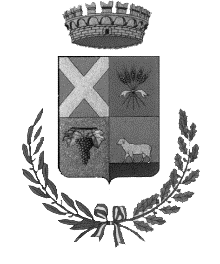 Provincia di CagliariVia Enrico Fermi n. 6 – 09040 SANT’ANDREA FRIUS (CA) 070/9803191 -  070/9803537 Codice Fiscale 80013490927 - Partita Iva 01242830923SOCIETA’ PARTECIPATE – ENTI CONTROLLATI EGAS – ENTE DI GOVERNO DELL’AMBITO DELLA SARDEGNARagione sociale: EGAS – Ente di Governo dell’Ambito della Sardegna.Quota percentuale di capitale posseduta dal comune di Sant’Andrea Frius:0,12064%Funzioni attribuite e attività svolte:programmazione, organizzazione e controllo sull'attività di gestione del servizio idrico integratoABBANOA spaRagione sociale: Abbanoa spa.Quota percentuale di capitale posseduta dal comune di Sant’Andrea Frius:0,0454121%Funzioni attribuite e attività svolte:Gestore servizio idrico integrato